	MAGS OVO 60735/2021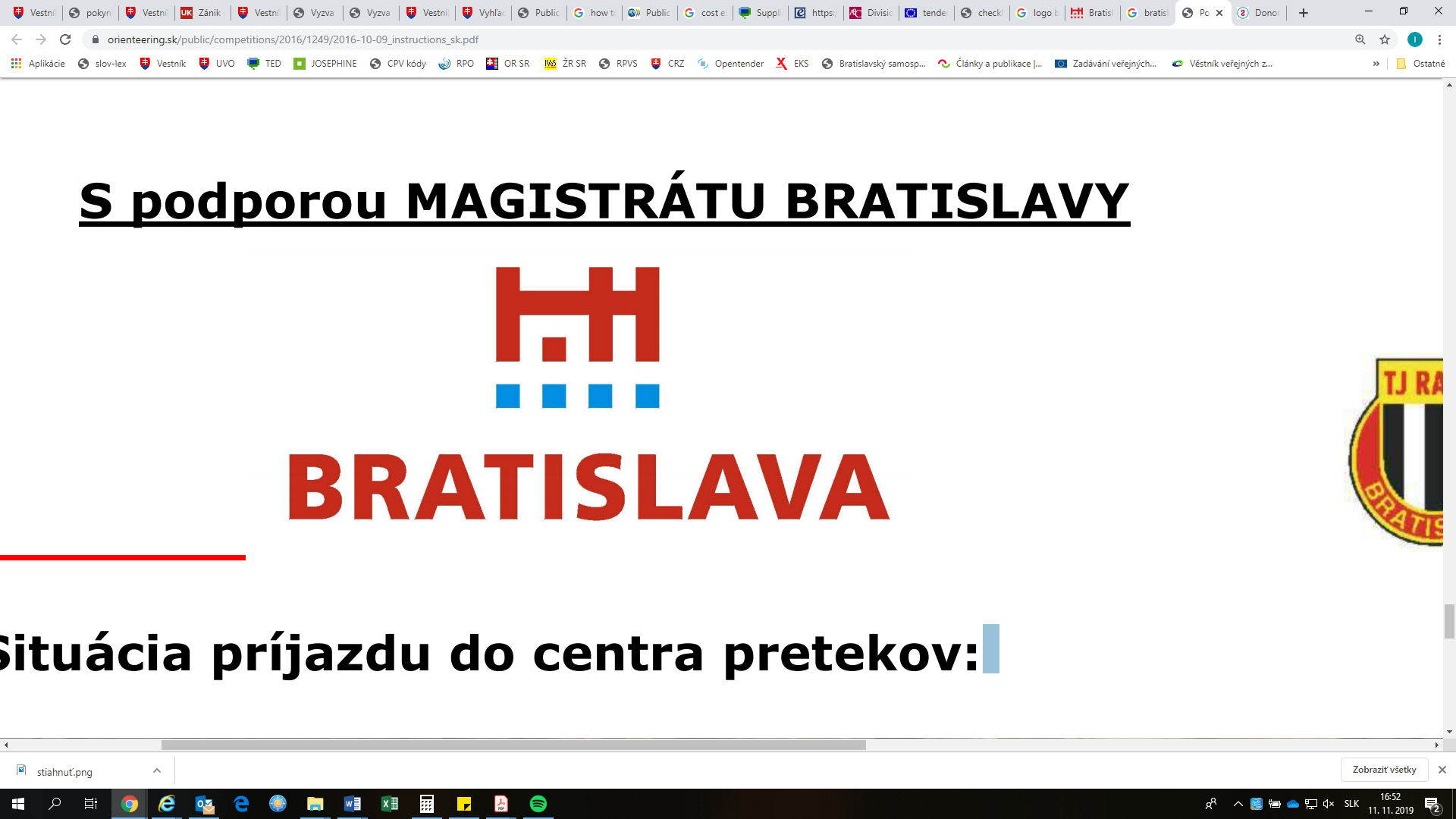 SÚŤAŽNÉ PODKLADY„Nákup motorových vozidiel“Nadlimitná zákazka na dodanie tovaru podľa § 66  ods. 7 zákona č. 343/2015 Z. z. o verejnom obstarávaní 
a o zmene a doplnení niektorých zákonov v znení neskorších predpisov (ďalej len „zákon o verejnom obstarávaní“ alebo „ZVO“)Za verejného obstarávateľa Hlavné mesto Slovenskej republiky Bratislavy:	...........................................	Mgr. Michal Garaj	vedúci oddelenia verejného obstarávaniaObsah súťažných podkladovZoznam príloh:Príloha č. 1 – Opis predmetu zákazky – časť zákazky č. 1Príloha č. 2 – Opis predmetu zákazky – časť zákazky č. 2Príloha č. 3 – Opis predmetu zákazky – časť zákazky č. 3Príloha č. 4 – Opis predmetu zákazky – časť zákazky č. 4Príloha č. 5 – Opis predmetu zákazky – časť zákazky č. 5Príloha č. 6 – Návrh na plnenie kritérií na vyhodnotenie ponúk Príloha č. 7 – Rámcová dohodaPríloha č. 8 – Vyhlásenie k participácii na vypracovaní ponuky inou osobou (ak sa uplatňuje)Príloha č. 9 – Zoznam subdodávateľovPríloha č. 10 – Plnomocenstvo pre skupinu dodávateľov Časť A. Pokyny pre záujemcovIdentifikácia verejného obstarávateľaZákladné informácieNázov organizácie:	Hlavné mesto Slovenskej republiky BratislavaAdresa sídla:		Primaciálne námestie 1, 814 99 BratislavaIČO:			00 603 481(ďalej iba „verejný obstarávateľ“)Kontaktná osoba: 	Tomáš Heriban Tel: 			+421 2 59 356 547E-mail:			tomas.heriban@bratislava.skWeb zákazky:		https://josephine.proebiz.com/sk/tender/14232/summary   Identifikácia verejného obstarávaniaNázov zákazky: „Nákup motorových vozidiel“Predmet zákazky: Predmetom zákazky je nákup motorových vozidiel podľa technických špecifikácií uvedených pre jednotlivé časti v prílohách č. 1 až č. 5. Výsledkom verejnej súťaže bude uzatvorenie rámcovej dohody pre každú časť zákazky samostatne. V priebehu trvania rámcovej dohody si bude verejný obstarávateľ priebežne podľa potreby objednávať motorové vozidlá.Kódy podľa spoločného slovníka obstarávania (CPV):34110000-1 Osobné automobilyPredpokladaná hodnota zákazky (PHZ): 451 286 eur bez DPHRozdelenie predmetu zákazky a PHZ jednotlivých častí zákazkyTáto zákazka je rozdelená na päť častí:Predmetom zákazky v časti č. 1 je dodanie max. 7 kusov osobných automobil nižšej triedy s hybridným pohonom. PHZ: 94 410,58 EUR bez DPHPredmetom zákazky v časti č. 2 je dodanie max. 2 kusov osobných automobilov vyššej triedy s hybridným pohonom. PHZ: 69 145,55 EUR bez DPHPredmetom zákazky v časti č. 3 je dodanie max. 2 kusov úžitkových motorových vozidiel PICK-UP. PHZ: 48 192,78 EUR bez DPHPredmetom zákazky v časti č. 4 je dodanie max. 5 kusov osobných automobilov 
(5-miestnych malých  dodávok). PHZ: 64 587,5 EUR bez DPHPredmetom zákazky v časti č. 5 je dodanie max. 6 kusov osobných automobilov strednej triedy s Plug-in hybridným pohonom. PHZ: 174 950 EUR bez DPH3.2 Uchádzač môže predložiť ponuku na jednu, viaceré alebo aj na všetky časti predmetu zákazky.Variantné riešenieVerejný obstarávateľ neumožňuje predloženie variantných riešení.Miesto dodania predmetu zákazkyMiestom dodania predmetu zákazky je Primaciálne námestie 1, Bratislava.Zmluvný vzťah a jeho trvanieVýsledkom verejného obstarávania bude uzatvorenie rámcovej dohody pre každú časť zákazky samostatne s úspešným uchádzačom Úspešný uchádzač môže byť vo všetkých častiach zákazky rovnaký hospodársky subjekt. Dĺžka trvania zmluvného vzťahu: 24 mesiacov od nadobudnutia účinnosti rámcovej dohody týkajúcej sa konkrétnej časti predmetu zákazky alebo do vyčerpania finančného limitu stanoveného pre jednotlivé časti zákazky, podľa toho, ktorá skutočnosť nastane skôr.Uchádzač predložením ponuky vyjadruje súhlas so zmluvnými podmienkami v celkom rozsahu. Práva a povinnosti záväzkového právneho vzťahu medzi úspešným uchádzačom (ako dodávateľom) a verejným obstarávateľom (ako objednávateľom) sa okrem ustanovení v rámcovej dohode riadia aj ustanoveniami Všeobecných zmluvných podmienok, ktoré tvoria prílohu rámcovej dohody.Podrobné vymedzenie zmluvných podmienok je uvedené návrhu rámcovej dohody, ktorá tvorí prílohu súťažných podkladov. Financovanie predmetu zákazkyPredmet zákazky bude financovaný z rozpočtu verejného obstarávateľa.Finančné plnenie podľa zmluvy sa bude realizovať formou bezhotovostného platobného styku v mene euro na základe predloženej faktúry. Lehota splatnosti faktúr bude 30 dní odo dňa doručenia faktúry verejnému obstarávateľovi. Verejný obstarávateľ neposkytuje na plnenie predmetu tejto zákazky preddavky, zálohové platby. Lehota viazanosti ponúkUchádzač je svojou ponukou viazaný nie dlhšie ako 12 mesiacov od uplynutia lehoty na predkladanie ponúk stanovenej v oznámení o vyhlásení verejného obstarávania.Komunikácia medzi verejným obstarávateľom a uchádzačmi alebo záujemcamiKomunikácia medzi verejným obstarávateľom a záujemcom/uchádzačom sa uskutočňuje 
v slovenskom alebo českom jazyku výhradne prostredníctvom informačného systému Josephine, prevádzkovaného na elektronickej adrese: https://josephine.proebiz.com/. Tento spôsob komunikácie sa týka akejkoľvek komunikácie a podaní medzi verejným obstarávateľom a záujemcami/uchádzačmi počas celého procesu verejného obstarávania.Uchádzač má možnosť registrovať sa do systému Josephine na stránke https://josephine.proebiz.com/ pomocou hesla alebo aj pomocou občianskeho preukazu s elektronickým čipom a bezpečnostným osobnostným kódom (eID). Spôsob registrácie je uvedený v knižnici manuálov a odkazov (ikona vpravo hore, vľavo od štátnej vlajky/jazyka používaného v systéme). Skrátený návod registrácie Vás rýchlo a jednoducho prevedie procesom registrácie v systéme na elektronizáciu verejného obstarávania JOSEPHINE. Pre lepší prehľad tu nájdete tiež opis základných obrazoviek systémuNa bezproblémové používanie systému Josephine je nutné používať jeden z podporovaných internetových prehliadačov: Microsoft Internet Explorer verzia 11.0 a vyššia, Mozilla Firefox verzia 13.0 a vyššia, Google Chrome alebo Microsoft Edge. Pravidlá pre doručovanie – zásielka sa považuje za doručenú záujemcovi/uchádzačovi, ak jej adresát bude mať objektívnu možnosť oboznámiť sa s jej obsahom, tzn. akonáhle sa dostane zásielka do sféry jeho dispozície. Za okamih doručenia sa v systéme Josephine považuje okamih jej odoslania v systéme Josephine a to v súlade s funkcionalitou systému.Obsahom komunikácie prostredníctvom komunikačného rozhrania systému Josephine bude predkladanie ponúk, vysvetľovanie súťažných podkladov a oznámenia o vyhlásení verejného obstarávania, prípadné doplnenie súťažných podkladov, vysvetľovanie predložených ponúk, vysvetľovanie predložených dokladov ako aj komunikácia pri revíznych postupoch medzi verejným obstarávateľom a záujemcami/uchádzačmi a akákoľvek ďalšia, výslovne neuvedená komunikácia v súvislosti s týmto verejným obstarávaním, s výnimkou prípadov, keď to výslovne vylučuje zákon o verejnom obstarávaní.Ak je odosielateľom zásielky verejný obstarávateľ, tak záujemcovi, resp. uchádzačovi bude na ním určený kontaktný e-mail (zadaný pri registrácii do systému Josephine) bezodkladne odoslaná informácia o tom, že k predmetnej zákazke existuje nová zásielka/správa. Záujemca/uchádzač sa prihlási do systému a v komunikačnom rozhraní zákazky bude mať zobrazený obsah komunikácie – zásielky, správy. Záujemca/uchádzač si môže v komunikačnom rozhraní zobraziť celú históriu o svojej komunikácii s verejným obstarávateľom. Ak je odosielateľom zásielky záujemca/uchádzač, tak po prihlásení do systému a k predmetnému obstarávaniu môže prostredníctvom komunikačného rozhrania odosielať správy a potrebné prílohy verejnému obstarávateľovi. Takáto zásielka sa považuje za doručenú verejnému obstarávateľovi okamihom jej odoslania v systéme Josephine v súlade s funkcionalitou systému.Vysvetlenie zadávacej dokumentácieV prípade potreby vysvetliť alebo objasniť údaje uvedené v oznámení o vyhlásení verejného obstarávania, v súťažných podkladoch alebo v inej sprievodnej dokumentácii, môže ktorýkoľvek zo záujemcov požiadať o ich vysvetlenie výlučne prostredníctvom systému Josephine na elektronickej adrese: https://josephine.proebiz.com/.Vysvetlenie informácií uvedených v oznámení o vyhlásení verejného obstarávania, v súťažných podkladoch alebo v inej sprievodnej dokumentácii verejný obstarávateľ bezodkladne oznámi všetkým známym záujemcom, najneskôr však šesť (6) dní pred uplynutím lehoty na predkladanie ponúk, za predpokladu, že sa o vysvetlenie požiada dostatočne vopred.  Obhliadka miesta dodania predmetu zákazkyObhliadka sa v prípade tejto zákazky nevyžaduje.Jazyk ponukyPonuka a ďalšie doklady a dokumenty v tomto verejnom obstarávaní sa predkladajú v štátnom jazyku používanom na území Slovenskej republiky, t. j. v slovenskom jazyku.Ak je doklad alebo dokument vyhotovený v cudzom jazyku, predkladá sa spolu s jeho úradným prekladom do štátneho jazyka; to neplatí pre ponuky, doklady a dokumenty vyhotovené v českom jazyku. Ak sa zistí rozdiel v ich obsahu, rozhodujúci je úradný preklad do štátneho jazyka.Mena a ceny uvádzané v ponukeUchádzačom navrhovaná cena v ponuke musí byť vyjadrená v mene euro.Navrhovaná cena musí zahŕňať všetky náklady, ktoré súvisia, resp. vzniknú v súvislosti s plnením predmetu zákazky a taktiež aj primeraný zisk uchádzača.Ak uchádzač nie je platiteľom DPH, uvedie navrhovanú celkovú cenu (v stĺpci „s DPH“). Skutočnosť, že uchádzač nie je platiteľom DPH uchádzač výslovne uvedie v predloženej ponuke.Ak uchádzač nie je platcom DPH, zmluvná cena bude považovaná za konečnú aj v prípade, ak by sa počas plnenia predmetu zákazky stal platiteľom DPH, preto verejný obstarávateľ odporúča uchádzačovi zohľadniť túto skutočnosť pri svojom návrhu na plnenie kritérií. V prípade, ak uchádzač je platiteľom DPH, avšak jeho sídlo je v inom členskom štáte Európskej únie alebo sídli mimo EÚ, zmluvná cena bude rozdelená na ním navrhovanú cenu bez DPH, výšku DPH a aj cenu s DPH podľa slovenských právnych predpisov (20%), aj keď samotnú DPH nebude v súlade s komunitárnym právom fakturovať.ZábezpekaZábezpeka ponuky sa v prípade tejto zákazky nevyžaduje.Obsah ponukyPonuka predložená uchádzačom musí obsahovať elektronicky podpísané alebo naskenované vo formáte PDF podpísané všetky doklady, dokumenty a informácie požadované verejným obstarávateľom v oznámení o vyhlásení verejného obstarávania, v súťažných podkladoch vrátane ich príloh, ktorými sú nasledovné doklady, dokumenty a informácie:V prípade skupiny dodávateľov, ak za skupinu dodávateľov koná skupinou poverená osoba, resp. konajú skupinou poverené osoby, aj udelené plnomocenstvo pre túto osobu, resp. osoby, ktoré budú oprávnené prijímať pokyny a konať v mene všetkých ostatných členov skupiny dodávateľov, podpísané oprávnenými osobami všetkých členov skupiny dodávateľov podľa prílohy č. 10 týchto súťažných podkladov. Potvrdenia, doklady a dokumenty, prostredníctvom ktorých uchádzač preukazuje splnenie podmienok účasti. Podmienky účasti a doklady potrebné na ich preukázanie sú v plnom znení uvedené v časti B. Podmienky účasti týchto SP.V prípade uplatnenia  formulára  JED – uchádzač, ktorý na preukázanie podmienok účasti využíva kapacity iných osôb (podľa § 33 ods. 2 ZVO alebo podľa § 34 ods. 3 ZVO) musí zabezpečiť a predložiť JED za seba, ako aj za každý zo subjektov, ktorého kapacity využíva; Ak ponuku predkladá skupina dodávateľov a chce preukazovať splnenie podmienok účasti formulárom JED, formulár JED predloží každý člen skupiny.Uchádzačom ocenený, kompletne vyplnený a oprávnenou osobou podpísaný Návrh plnenia kritéria na vyhodnotenie ponúk podľa prílohy č. 6 týchto súťažných podkladov. Ak záujemca predkladá ponuku vo viacerých častiach, tak tento dokument predloží v každej časti (uvedie v ňom aj číslo a názov časti).Vlastný návrh plnenia uchádzača, ktorý bude obsahovať doklad vydaný výrobcom, resp. zástupcom výrobcu vozidla a potvrdzujúci parametre a technické údaje ponúkanej značky a typu vozidla spôsobom, ktorý umožní vyhodnotiť splnenie či nesplnenie všetkých požiadaviek na predmet zákazky a ktorý sa v prípade úspešného uchádzača stane prílohou rámcovej dohody.Vyhlásenie k participácii na vypracovaní ponuky inou osobou podľa prílohy č. 8 týchto súťažných podkladov (ak je to relevantné).Vyhotovenie a predloženie ponukyUchádzač predloží ponuku elektronicky podľa § 49 ods. 1 písm. a)  zákona o verejnom obstarávaní prostredníctvom informačného systému Josephine na elektronickej adrese: https://josephine.proebiz.com/ v lehote na predkladanie ponúk. V prípade, ak uchádzač predloží ponuku v papierovej podobe, nebude táto ponuka zaradená do vyhodnotenia a bude uchádzačovi vrátená neotvorená.Predkladanie ponúk je umožnené iba autentifikovaným uchádzačom. Autentifikáciu je možné vykonať týmito spôsobmi:V systéme Josephine registráciou a prihlásením pomocou občianskeho preukazu s elektronickým čipom a bezpečnostným osobnostným kódom (eID). V systéme je autentifikovaná spoločnosť, ktorú pomocou eID registruje štatutár danej spoločnosti. Autentifikáciu vykonáva poskytovateľ systému Josephine a to v pracovných dňoch v čase 8.00 – 16.00 hod. O dokončení autentifikácie je uchádzač informovaný e-mailom.Nahraním kvalifikovaného elektronického podpisu (napríklad podpisu eID) štatutára danej spoločnosti na kartu užívateľa po registrácii a prihlásení do systému Josephine. Autentifikáciu vykoná poskytovateľ systému Josephine a to v pracovných dňoch v čase 8.00 – 16.00 hod. O dokončení autentifikácie je uchádzač informovaný e-mailom.Vložením dokumentu preukazujúceho osobu štatutára na kartu užívateľa po registrácii, ktorý je podpísaný elektronickým podpisom štatutára, alebo prešiel zaručenou konverziou. Autentifikáciu vykoná poskytovateľ systému JOSEPHINE a to v pracovných dňoch v čase 8.00 – 16.00 hod. O dokončení autentifikácie je uchádzač informovaný e-mailom.Vložením plnej moci na kartu užívateľa po registrácii, ktorá je podpísaná elektronickým podpisom štatutára aj splnomocnenou osobou, alebo prešla zaručenou konverziou. Autentifikáciu vykoná poskytovateľ systému Josephine a to v pracovné dni v čase 8.00 – 16.00 hod. O dokončení autentifikácie je uchádzač informovaný e-mailom.Počkaním na autentifikačný kód, ktorý bude poslaný na adresu sídla firmy do rúk štatutára uchádzača v listovej podobe formou doporučenej pošty. Lehota na tento úkon sú obvykle 3 pracovné dni a je potrebné s touto lehotou počítať pri vkladaní ponuky. Autentifikovaný uchádzač si po prihlásení do systému Josephine v prehľade - zozname obstarávaní vyberie predmetné obstarávanie a vloží svoju ponuku do určeného formulára na príjem ponúk, ktorý nájde v záložke „Ponuky a žiadosti“.V predloženej ponuke prostredníctvom systému Josephine musia byť pripojené požadované naskenované doklady tvoriace ponuku ako sken prvopisov (originálov) alebo ich úradne osvedčených kópií. Verejný obstarávateľ odporúča zachovať štruktúru a číslovanie (odporúčaný formát je PDF) tak, ako je uvedené v týchto súťažných podkladoch.V prípade, že sú doklady, ktoré tvoria ponuku uchádzača, vydávané orgánom verejnej správy (alebo inou povinnou inštitúciou) priamo v digitálnej podobe, môže uchádzač vložiť do systému tento digitálny doklad (vrátane jeho úradného prekladu). Uchádzač je oprávnený použiť aj doklady transformované zaručenou konverziou podľa zákona č. 305/2013 Z. z. o elektronickej podobe výkonu pôsobnosti orgánov verejnej moci a o zmene a doplnení niektorých zákonov (zákon o e-Governmente) v platnom znení. Uchádzač môže v tomto postupe zadávania zákazky predložiť iba jednu ponuku. Uchádzač nemôže byť v tom istom postupe zadávania zákazky členom skupiny dodávateľov, ktorá predkladá ponuku. Uchádzač môže predloženú ponuku dodatočne doplniť, zmeniť alebo vziať späť do uplynutia lehoty na predkladanie ponúk. Doplnenú, zmenenú alebo inak upravenú ponuku je potrebné doručiť spôsobom opísaným v týchto súťažných podkladoch v lehote na predkladanie ponúk. Uchádzač pri odvolaní ponuky postupuje obdobne ako pri vložení prvotnej ponuky (kliknutím na tlačidlo „Stiahnuť ponuku“ a predložením novej ponuky).Lehota na predkladanie ponúkPonuka sa v súlade s § 49 ods. 1 písm. a) ZVO predkladá v elektronickej podobe, prostredníctvom IS Josephine, v lehote na predkladanie ponúk, ktorá je uvedená v oznámení o vyhlásení verejného obstarávania.Otváranie ponúkOtváranie ponúk sa uskutoční v čase uvedenom v oznámení o vyhlásení verejného obstarávania, a to v priestoroch Oddelenia verejného obstarávania magistrátu Hlavného mesta Slovenskej republiky Bratislavy, Laurinská 5 (4. poschodie), 811 01 Bratislava, Slovenská republika.Otváranie ponúk bude sprístupnené podľa § 52 ods. 2 ZVO pre všetkých uchádzačov, ktorí predložili ponuku v lehote na predkladanie ponúk a verejný obstarávateľ umožní  účasť na otváraní osobám, ktoré preukážu, že sú oprávneným zástupcom uchádzača (napr. prostredníctvom plnomocenstva).Dôvernosť verejného obstarávaniaUchádzač v ponuke označí, ktoré skutočnosti považuje za dôverné. Podľa zákona o verejnom obstarávaní môžu byť dôvernými informáciami výhradne: obchodné tajomstvo, technické riešenia, a predlohy, návody, výkresy, projektové dokumentácie, modely, spôsob výpočtu jednotkových cien.Vyhodnotenie splnenia podmienok účasti a ponúkVerejný obstarávateľ  súladne s § 66 ods. 7 druhou vetou ZVO rozhodol, že vyhodnotenie splnenia podmienok účasti a vyhodnotenie ponúk z hľadiska splnenia požiadaviek na predmet zákazky sa uskutoční po vyhodnotení ponúk na základe kritérií na vyhodnotenie ponúk.Verejný obstarávateľ vyhodnotí uchádzača, ktorý sa umiestnil na prvom mieste a ak na základe hodnotenia dôjde k vylúčeniu tohto uchádzača, verejný obstarávateľ následne vyhodnotí splnenie podmienok účasti a požiadaviek na predmet zákazky u ďalšieho uchádzača v poradí tak, aby uchádzač umiestnený na prvom mieste v novo zostavenom poradí spĺňal podmienky účasti a požiadavky na predmet zákazky.Informácia o výsledku vyhodnotenia ponúkVerejný obstarávateľ po vyhodnotení ponúk bezodkladne písomne oznámi všetkým uchádzačom, ktorých ponuky sa vyhodnocovali, výsledok vyhodnotenia ponúk, vrátane poradia uchádzačov a súčasne uverejní informáciu o výsledku vyhodnotenia ponúk a poradie uchádzačov v profile.Uzavretie rámcovej dohodyÚspešný uchádzač je povinný poskytnúť verejnému obstarávateľovi riadnu súčinnosť potrebnú na uzavretie rámcovej dohody tak, aby táto mohla byť uzavretá do desiatich (10) pracovných dní odo dňa uplynutia lehoty podľa § 56 ods. 2 až 7 zákona o verejnom obstarávaní. O presnej dĺžke lehoty bude úspešný uchádzač informovaný vo výzve na poskytnutie súčinnosti. Verejný obstarávateľ vyžaduje, aby úspešný uchádzač k rámcovej dohode (najneskôr v čase jej uzavretia) uviedol údaje o všetkých známych subdodávateľoch, údaje o osobe oprávnenej konať za subdodávateľa v rozsahu meno a priezvisko, adresa pobytu, dátum narodenia, podiel subdodávky v zmysle príslušného článku rámcovej zmluvy.Verejný obstarávateľ nesmie uzavrieť rámcovú dohodu s uchádzačom alebo uchádzačmi, ktorí majú povinnosť zapisovať sa do registra partnerov verejného sektora podľa zákona č. 315/2016 Z. z. o registri partnerov verejného sektora a o zmene a doplnení niektorých zákonov.  (ďalej len “RPVS”) a nie sú zapísaní v RPVS alebo ktorých subdodávatelia alebo subdodávatelia podľa osobitného predpisu, ktorí majú povinnosť zapisovať sa do RPVS a nie sú zapísaní v RPVS.Verejný obstarávateľ z dôvodu riadneho plnenia zmluvných vzťahov uzatváraných na základe výsledku tohto postupu zadávania zákazky požaduje, aby v prípade úspešnosti skupiny dodávateľov, najneskôr pred podpisom rámcovej dohody táto skupina uzatvorila a predložila verejnému obstarávateľovi zmluvu o združení podľa ustanovení § 829 a nasl. zákona č. 40/1964 Zb. Občiansky zákonník v znení neskorších predpisov alebo inú obdobnú zmluvu s minimálnymi obsahovými náležitosťami uvedenými nižšie.Zmluva o združení musí byť písomná, a musí obsahovať minimálne:splnomocnenie jedného člena zo skupiny dodávateľov, ktorý bude mať postavenie hlavného člena skupiny dodávateľov, udelené ostatnými členmi skupiny dodávateľov na uskutočňovanie a prijímanie akýchkoľvek právnych úkonov, ktoré sa budú uskutočňovať a prijímať v mene všetkých členov skupiny dodávateľov v súvislosti s plnením zmluvy, ktorá bude výsledkom verejného obstarávania. Toto splnomocnenie musí byť neoddeliteľnou súčasťou zmluvy o združení;opis vzájomných práv a povinností členov skupiny dodávateľov s uvedením činností, ktorými sa jednotliví členovia skupiny dodávateľov budú podieľať na plnení predmetu zákazky;ustanovenie o tom, že všetci členovia skupiny dodávateľov zodpovedajú za záväzky združenia voči verejnému obstarávateľovi spoločne a nerozdielne.Časť B. Podmienky účastiOsobné postavenieTohto verejného obstarávania sa môže zúčastniť len ten, kto spĺňa tieto podmienky účasti týkajúce sa osobného postavenia:nebol on ani jeho štatutárny orgán, ani člen štatutárneho orgánu, ani člen dozorného orgánu, ani prokurista   právoplatne odsúdený za trestný čin korupcie, trestný čin poškodzovania finančných záujmov Európskych spoločenstiev, trestný čin legalizácie príjmu z trestnej činnosti, trestný čin založenia, zosnovania a podporovania zločineckej skupiny alebo za trestný čin založenia, zosnovania alebo podporovania teroristickej skupiny alebo za trestný čin terorizmu a niektorých foriem účasti na terorizme, trestný čin obchodovania s ľuďmi, trestný čin, ktorého skutková podstata súvisí s podnikaním alebo trestný čin machinácie pri verejnom obstarávaní a verejnej dražbe - uchádzač preukáže výpisom z registra trestov nie starším ako tri mesiace; nemá evidované nedoplatky na poistnom na sociálne poistenie a zdravotná poisťovňa neeviduje voči nemu pohľadávky po splatnosti podľa osobitných  predpisov v Slovenskej republike alebo v štáte sídla, miesta podnikania alebo obvyklého pobytu – uchádzač preukáže potvrdením zdravotnej poisťovne a Sociálnej poisťovne nie starším ako tri mesiace; nemá evidované daňové nedoplatky voči daňovému úradu a colnému úradu podľa osobitných predpisov  v Slovenskej republike alebo v štáte sídla, miesta podnikania alebo obvyklého pobytu - uchádzač preukáže doloženým potvrdením miestne príslušného daňového úradu a miestne príslušného colného úradu nie starším ako tri mesiace; nebol na jeho majetok vyhlásený konkurz, nie je v reštrukturalizácii, nie je v likvidácii, ani nebolo proti nemu zastavené konkurzné konanie pre nedostatok majetku alebo zrušený konkurz pre nedostatok majetku - uchádzač preukáže potvrdením príslušného súdu nie starším ako tri mesiace; je oprávnený dodávať tovar, uskutočňovať stavebné práce alebo poskytovať službu – uchádzač  preukáže dokladom o oprávnení poskytovať službu na predmet zákazky;nemá uložený zákaz účasti vo verejnom obstarávaní potvrdený konečným rozhodnutím v Slovenskej republike alebo v štáte sídla, miesta podnikania alebo obvyklého pobytu – uchádzač  preukáže doloženým Čestným vyhlásením;nedopustil sa v predchádzajúcich troch rokoch od vyhlásenia alebo preukázateľného začatia verejného obstarávania závažného porušenia povinností v oblasti ochrany životného prostredia, sociálneho práva alebo pracovného práva podľa osobitných predpisov, za ktoré mu bola právoplatne uložená sankcia, kt. dokáže verejný obstarávateľ preukázať;h) nedopustil sa v predchádzajúcich troch rokoch od vyhlásenia alebo preukázateľného začatia verejného obstarávania závažného porušenia profesijných povinností, ktoré dokáže verejný obstarávateľ preukázať. Finančné a ekonomické postavenieUvedené v oznámení o vyhlásení verejného obstarávania Technická spôsobilosť alebo odborná spôsobilosťUvedené v oznámení o vyhlásení verejného obstarávania Všeobecne k preukazovaniu splnenia podmienok účastiUchádzač, ktorý je zapísaný do Zoznamu hospodárskych subjektov vedeného Úradom pre verejné obstarávanie, nie je povinný v procesoch verejného obstarávania predkladať doklady na preukázanie splnenia podmienok účasti týkajúce sa osobného postavenia podľa § 32 ods. 2 zákona o verejnom obstarávaní.Verejný obstarávateľ informuje že z dôvodu použitia údajov z informačných systémov verejnej správy v súlade s § 32 ods. 3 ZVO nevyžaduje od uchádzačov so sídlom v SR predložiť doklad podľa § 32 ods. 2 písm. e) ZVO. V prípade, ak by verejný obstarávateľ v období vyhodnotenia splnenia podmienok účasti nemal z technických dôvodov na strane prevádzkovateľa portálu www.oversi.gov.sk, možnosť prístupu k tomuto údaju, je oprávnený vyžiadať si od uchádzačov originál alebo osvedčenú kópiu príslušného dokladu.Uchádzač, ktorý nie je zapísaný do Zoznamu hospodárskych subjektov preukazuje podmienky účasti vyššie uvedenými dokladmi v súlade s § 32 ZVO, resp. Jednotným európskym dokumentom (JED) v súlade s § 39 ZVO.Splnenie podmienok účasti týkajúcich sa finančného a ekonomického postavenia (§ 33 ZVO) alebo technickej alebo odbornej spôsobilosti (§ 34 ZVO) uchádzač preukazuje buď dokladmi stanovenými verejným obstarávateľom, resp. ich môže dočasne nahradiť Jednotným európskym dokumentom (JED) v súlade s § 39 ZVO.Uchádzač, ktorého tvorí skupina dodávateľov, preukazuje splnenie podmienok účasti týkajúcich sa osobného postavenia za každého člena skupiny osobitne. Splnenie podmienky účasti podľa § 32 ods. 1 písm. e) zákona preukazuje člen skupiny len vo vzťahu k tej časti predmetu zákazky, ktorú má zabezpečiť.Časť C. Kritériá na vyhodnotenie ponúkKritérium na hodnotenie ponúkStanoveným kritériom na hodnotenie ponúk vo všetkých častiach je v súlade s § 44 ods. 3 písm. c) ZVO najnižšia cena za 1 ks vozidla vyjadrená v EUR s DPH. Spôsob hodnotenia ponúkKomisia vykoná otváranie ponúk podľa § 52 zákona o verejnom obstarávaní. Postup vyhodnotenia ponúk bude prebiehať podľa § 66 ods. 7 druhej vety zákona o verejnom obstarávaní.Navrhované ceny uvedené v Návrhu na plnenie kritérií na vyhodnotenie ponúk musia zahŕňať všetky náklady, ktoré súvisia, resp. vzniknú v súvislosti s plnením predmetu zákazky.Návrh na plnene kritérií na vyhodnotenie ponúk tvorí Prílohu č. 6 súťažných podkladov..Úspešným uchádzačom sa stane uchádzač, ktorý ocení predmet zákazky v jednotlivých častiach zákazky najnižšou sumou. 